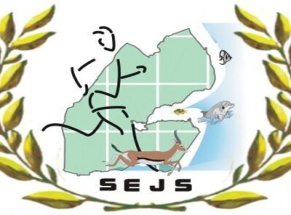 secrÉtariat d’État À la jeunesse et aux sportsformulaire de participation« initiative jeunesse »edition 2019**************Theme : « La Jeunesse au Service de la Nation » dans l’accompagnement des groupes vulnérablesCANDIDATURE INDIVIDUELLE  QuestionsNom du candidat :  Adresse :Quartier :Région:Tél :BP :Adresse électronique :N.B : Veuillez joindre le présent formulaire dûment complété, toutes pièces administratives utiles, lettre de motivation, rapports d’activités, photos et tous  autres documents authentifiant le montage, la réalisation, l’évaluation et les conclusions de vos activités. Décrivez –vous en tant que bénévole.Selon vous, que signifie « une jeunesse au service de sa nation  » ?Êtes-vous engagé vous-même dans une association ou une quelconque organisation ? si oui, précisez laquelle.Quels sont vos principaux secteurs ou domaines d’activité?Quels ont été les objectifs de départ de vos actions  et quelles sont les démarches que vous avez entreprises pour promouvoir  les valeurs citoyennes et patriotiques au sein de votre communauté ?Qui sont les bénéficiaires cibles lors de vos activités ?Décrivez toutes les activités réalisées et avec quels partenaires (si il y’en a).Parmi vos réalisations y a-t-il une action particulière qui vous a marquée ? Si oui laquelle ?10)  Quel impact pensez-vous que votre travail a-t-il eu dans votre entourage  immédiat ? Citez des exemples concrets. Avec quels moyens (humain, matériel et financier) avez-vous démarré  vos activités?        12) Quelles sont les difficultés rencontrées dans la réalisation de vos activités ?Qu’attendez-vous du Secrétariat d’Etat à la Jeunesse et aux Sports en matière de soutien ? Avez-vous déjà collaboré avec le SEJS par le passé ? si oui, décrivez les activités.       15) Quelles sont vos actions prévues à court et moyen termes ?Si vous gagnez « le Grand Prix du Chef de l’Etat Edition 2019 », quels projets envisagez-vous exécuter ?  Souhaitez –vous ajouter un commentaire ?N.B : Répondez à ces questions avec votre propre format.